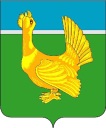 Администрация Верхнекетского районаПОСТАНОВЛЕНИЕО внесении изменений в постановлениеАдминистрации Верхнекетского районаот 16.11.2016 № 880 «О создании муниципального межведомственногоконсилиума специалистов по работе со «случаем»	В связи с кадровыми изменениями,ПОСТАНОВЛЯЮ:1.Внести изменения в постановление Администрации Верхнекетского района от 16.11.2016 г. № 880 «О создании муниципального межведомственного консилиума специалистов по работе со «случаем», изложив приложение 2 в следующей редакции:«Состав муниципального межведомственного консилиума специалистов по работе со «случаем»Ромашова Елена Михайловна – начальник отдела опеки и попечительства Управления образования Администрации Верхнекетского района – председатель консилиума;Воронина Оксана Геннадьевна – главный специалист по опеке и попечительству Управления образования Администрации Верхнекетского района – заместитель председателя консилиума;Тупикина Зинаида Георгиевна – ведущий специалист по опеке и попечительству Управления образования Администрации Верхнекетского района – секретарь консилиума;Члены консилиума:Агафонкина Наталья Александровна – психолог ОГКУ «Центр социальной поддержки населения Верхнекетского района» (по согласованию);Абрамова Галина Александровна – районный педиатр ОГБУЗ «Верхнекетская РБ» (по согласованию);Крапивина Елена Владимировна – социальный педагог МБОУ «Белоярская СОШ № 1» (по согласованию);Селиверстова Кристина Сергеевна - педагог-психолог  МБОУ Белоярская СОШ № 1» (по согласованию);Колпашникова Александра Владимировна – социальный педагог МАОУ «Белоярская СОШ № 2» (по согласованию);Панова Диана Борисовна - педагог-психолог  МАОУ Белоярская СОШ № 2» (по согласованию);Русских Вера Ивановна – педагог-психолог МАДОУ «Верхнекетский детский сад» (по согласованию);Иглаков Анатолий Александрович - социальный педагог МАДОУ «Верхнекетский детский сад»;Сенчихина Маргарита Николаевна – главный специалист - ответственный секретарь  КДН и ЗП Администрации Верхнекетского района (по согласованию);Иванова Татьяна Михайловна - инспектор ОГКУ «ЦЗН Верхнекетского района» (по согласованию);Соболев Евгений Анатольевич - участковый уполномоченный ОМВД РФ по Верхнекетскому району  УМВД РФ по Томской области (по согласованию)».2. Настоящее постановление вступает в силу со дня его официального опубликования в информационном вестнике Верхнекетского района «Территория». 3. Разместить настоящее постановление на официальном сайте Администрации Верхнекетского района.Глава Верхнекетского района                                             		С.А. АльсевичТупикина 2-11-38«06» апреля 2020 г.р.п. Белый ЯрВерхнекетского района Томской области                №312